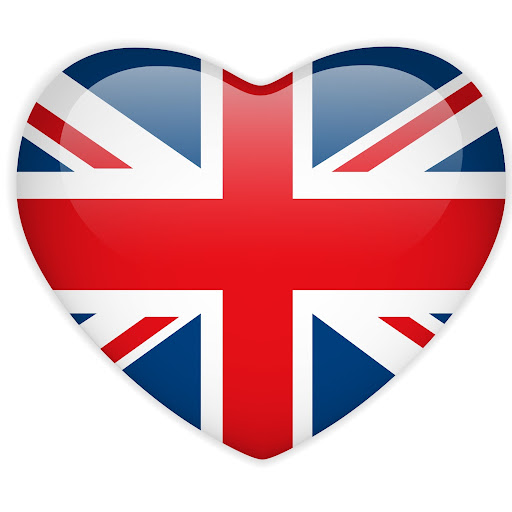 Zapraszamy uczniów klas I – III i IV – VIII 
do udziału w konkursie z języka angielskiego pt: ‘’The amazing world of English words’’Cele konkursu:promowanie nauki języka angielskiego,rozbudzanie i rozwijanie zdolności plastycznych.Tematyka:gra planszowaWarunki uczestnictwa:praca wykonana samodzielnie przez jednego autora;praca plastyczna praca wykonana z użyciem dowolnych, różnorodnych technik plastycznych.Kryteria oceny:realizacja tematu;poprawnośćoryginalność i pomysłowość;staranność wykonania.Wyniki konkursu:prace zostaną ocenione przez Komisję Konkursową w dwóch kategoriach wiekowych:uczniowie klas I-IV,uczniowie klas V-VIII;rozstrzygnięcie konkursu nastąpi 6 czerwca 2022 r.Prace wraz z oświadczeniem, które stanowi załącznik do regulaminu należy dostarczyć do dnia 31.05.2022 r. pod adres:Drogą pocztową: Szkoła Podstawowa nr 61 im. Marszałka Józefa Piłsudskiego w Krakowie 30-818 Kraków, ul. Popławskiego 17.Lub Elektroniczną: sylwia.sobolewska@sp61.krakow.pl Rozstrzygnięcie konkursu i ogłoszenie wyników nastąpi w dniu 6 czerwca 2022 r.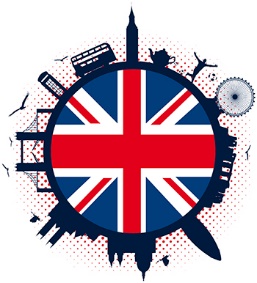 Dodatkowych informacji udziela koordynator konkursu: Sylwia Sobolewska(sylwia.sobolewska@sp61.krakow.pl)